Základní škola Tanvald, Sportovní 576, příspěvková organizace, tel.: 483394660, 483394690, e-mail: jana.tumova@zstanvald.cz, www.zstanvald-sportovni.cz 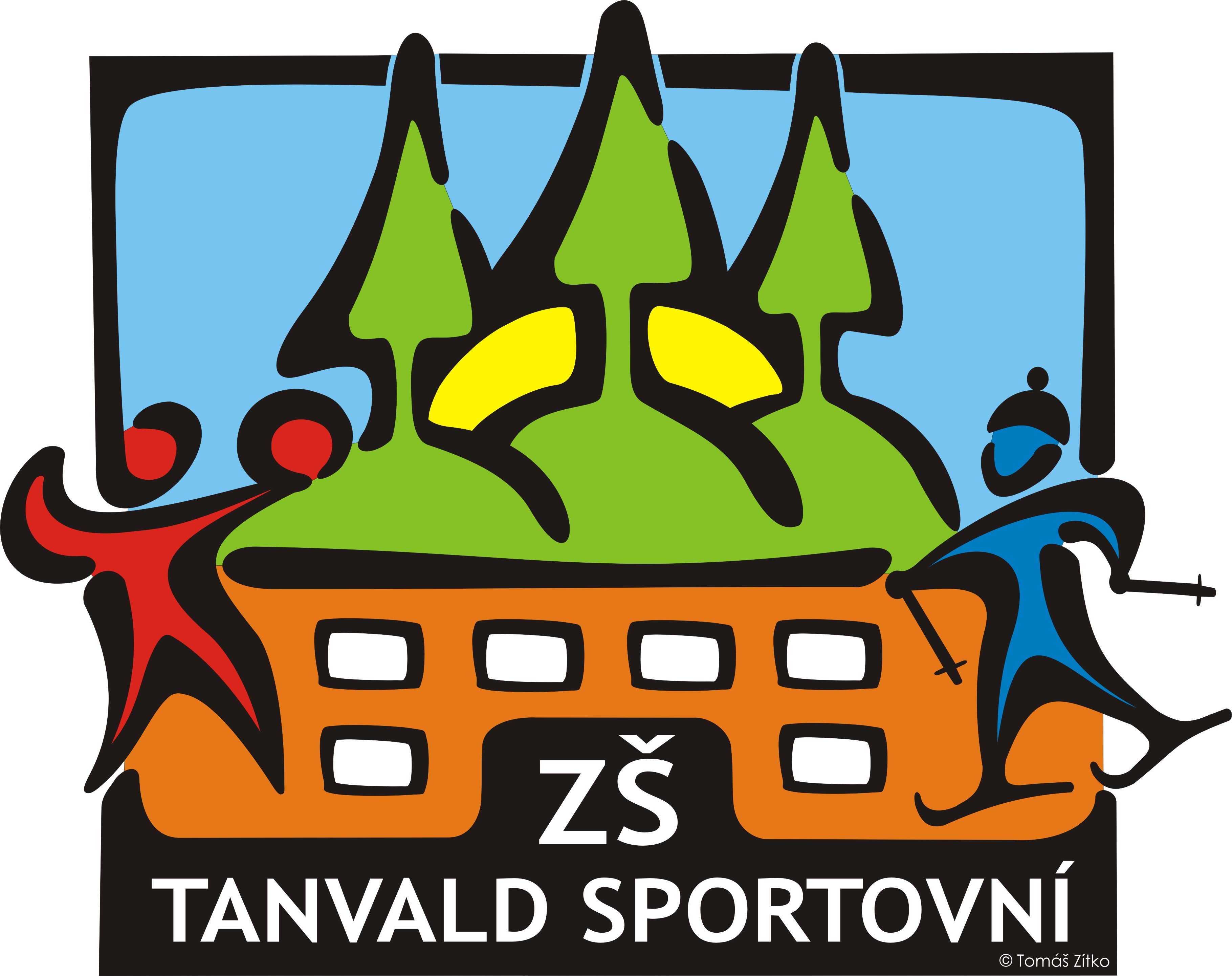 ŠKOLNÍ  PORADENSKÉ PRACOVIŠTĚŠkola poskytuje poradenské služby v oblastech:podpora žáků se speciálními vzdělávacími potřebamiprevence školní neúspěšnosti a vytvoření předpokladů pro její snižovánírozvoj nadaných žáků včasná intervence při řešení aktuálních problémů u jednotlivých žákůvztahy v kolektivu třídykariérové poradenství - volba vzdělávání na středních školáchvýchovné problémynegativní sociální vlivy – šikana, kyberšikana, záškoláctví, závislost na hrách, toxikomanie, alkoholismus, porucha příjmu potravy, rasismus, domácí násilí, rizikové sexuální chování, nová náboženská hnutíjiné problémy ve výchově a vzdělávánímetodické podpory učitelům při aplikaci psychologických a speciálně pedagogických aspektů do vzdělávacích programůzlepšení komunikace a spolupráce mezi školou a rodinouzajišťují koordinaci poskytovaných služeb dalšími odborníky a subjekty (PPP, SPC, SVP)dodržování etického kodexu poradenského pracovníkaPoradenské služby poskytujíPodmínkou pro poskytnutí školní poradenské služby nezletilému žákovi je informovaný souhlas jeho zákonných zástupců. Souhlas zákonného zástupce není třeba v případech, kdy je ohroženo duševní nebo tělesné zdraví žáka nebo osob v jeho okolí a v případech, kdy soud požádá o psychologické vyšetření žáka. Práce s informacemi a důvěrnými datyInformace a důvěrná data o žácích a jejich rodičích, která se poradenští pracovníci školy dozvědí v souvislosti s výkonem své poradenské činnosti, jsou ochraňovány v souladu se zákonem č. 101/2000Sb., o ochraně osobních údajů a o změně některých zákonů, ve znění pozdějších předpisů. 1.Učitelé a třídní učiteléPopis poradenských služeb:Základní informace o řešení problémů ve výchově a vzděláváníPlány pedagogické podpory a Individuální vzdělávací plány žákůSpolupráce učitelů s asistentem pedagogaRealizace podpůrných opatření žákům se speciálními vzdělávacími potřebamiPodpora nadaným žákůmKlima třídyKariérové poradenství – volba dalšího studia na střední škole2. výchovný poradce Mgr. Ivana Műllerová - 483 394 660 (690) pro II. stupeňKonzultační hodiny – úterý: 14,30 - 17,00  nebo dle domluvyMgr. Helena Řezáčová - 483 394 660 (690) pro I. stupeň Popis poradenských služeb:Kariérové poradenství – volba dalšího studia na střední školePlány pedagogické podpory a Individuální vzdělávací plány žáků Podmínky pro vzdělávání žáků se speciálními vzdělávacími potřebami a žáků nadanýchZprostředkování pomoci zákonným zástupcům v pedagogicko-psychologické poradně nebo ve speciálně pedagogickém centruPomoc zákonným zástupcům při řešení problémů ve výchově a vzdělávání3.  školní metodik prevence - Mgr. Irena Balašová - 483 394 660 (690)Konzultační hodiny – dle domluvyPomoc zákonným zástupcům žáků při řešení rizikového chování – záškoláctví, závislost na počítačích, sociálních sítích a mobilech počítačových hrách, internetu, chatu, facebooku, virtuálních videích, televizi násilí; vandalismus, šikana, kyberšikana, poruchy příjmu potravy, alkohol, kouření, krádeže, sebepoškozování, rizikové sexuální chování.Pomoc při řešení domácího násilí.4. školní speciální pedagog - Mgr. Jitka ŽáčkováKonzultační hodiny – pondělí – čtvrtek - dle objednáníKoordinace speciálně-pedagogického poradenství ve škole Plány pedagogické podpory a Individuální vzdělávací plány žáků (dopomoc s vytvářením a koordinací PLPP a IVP)Podmínky pro vzdělávání žáků se speciálními vzdělávacími potřebami a žáků nadanýchZprostředkování pomoci zákonným zástupcům v pedagogicko-psychologické poradně nebo ve speciálně pedagogickém centruPomoc zákonným zástupcům při řešení problémů ve výchově a vzděláváníDiagnostika speciálních vzdělávacích potřeb žáka (speciálně pedagogické diagnostické činnosti)Dlouhodobá a krátkodobá individuální či skupinová speciálně pedagogická péčePodpůrná opatření pro žákyPéče o žáky se speciálními vzdělávacími potřebami, kterým jsou poskytována podpůrná opatření5. pedagogicko-psychologická poradna6. speciálně pedagogické centrumPozn.: Standartní činnosti a popis poradenských služeb jsou uvedeny ve vyhlášce č. 72/2005 Sb., o poskytování poradenských služeb ve školách a školských poradenských zařízeních, ve znění pozdějších předpisůC. Právní normya. Zákon č. 561/2004 Sb., o předškolním, základním středním, vyšším odborném a jiném vzdělávání (školský zákon), ve znění pozdějších předpisůb. Vyhláška č. 72/2005 Sb., o poskytování poradenských služeb ve školách a školských poradenských zařízeních, ve znění pozdějších předpisůc. Vyhláška č. 27/2016 Sb., o vzdělávání žáků se speciálními vzdělávacími potřebami a žáků nadanýchD.  Mezinárodní smlouvy a strategické dokumenty Úmluva o právech dítěte ze dne 20. 11. 1989, New York,. 104/1991, Sb.Úmluva o právech osob se zdravotním postižením, OSN, New York, 2006, Sbírka mezinárodních smluv č. 10 / 2010Národní program rozvoje vzdělávání v České republice, 2001, Bílá kniha  http://www.msmt.cz/dokumenty/  Strategie vzdělávací politiky ČR do roku 2020 http://www.vzdelavani2020.cz  Dlouhodobý záměr vzdělávání a rozvoje vzdělávací soustavy české republiky 2015-2020 http://www.msmt.cz/dokumenty/ Akční plán inkluzivního vzdělávání 2016 - 2018  http://www.vzdelavani2020.cz/images Zprávy a doporučení OECD  http://www.csicr.czV Tanvaldě dne:   1. 9. 2022Vypracovala: Mgr. Ivana Müllerová, výchovná poradkyněŘeditelka školy: Mgr. Jana TůmováMístoe-mailtelefonwwwPozn.:Nádražní 213, 513 01 Semilyppp.semily@worldonline.cz481625390www.pppsemily.wz.czSmetanova 66, Jablonec n.N. 466 01ppp.jablonec@volny.cz483704498http://www.pppjbc.cz/Truhlářská 3, 460 01 Liberecpppliberec@volny.cz482710517www.pppliberec.czMístoe-mailtelefonwwwPozn.:Lužická 7, Liberec 1, 460 01 spcprotp@seznam.cz485124 226 www.zsprotp-liberec.czTělesné postiženíTyršova 1,460 01 Liberec 1parikova@zsnemlib-spc.cz725961 643http://www.zsnemlib-spc.cz/Zrakové postiženíLiberecká 1734/31, Jablonec nad Nisou, 466 01  spc.jablonec@seznam.cz483317 588 http://www.zsliberecka31.cz/Mentální postižení, kombinované vady28. října 1872, Turnovspc@pppsemily.cz481312140http://www.pppsemily.wz.czPoruchy autistického spektraElišky . Krásnohorské 921,
460 01 Liberec 14novakova@ssplbc.cz,jehlickova@ssplbc.cz724327874724722838http://www.ssplbc.cz/Sluchové  postižení, logopedické vady